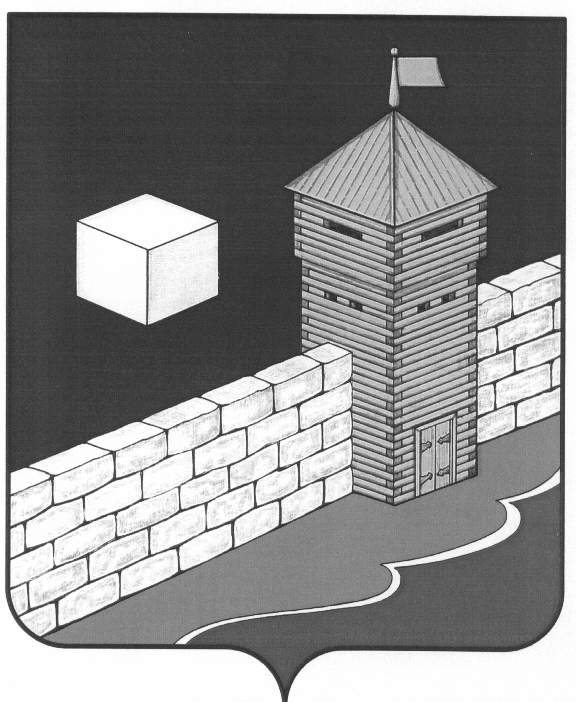 АДМИНИСТРАЦИЯ  НОВОБАТУРИНСКОГО  СЕЛЬСКОГО ПОСЕЛЕНИЯПОСТАНОВЛЕНИЕ456573, д.4 ул. Центральная, п.Новобатурино, Еткульский район, Челябинская область, тел. 8 958 871 74 0121.03.2019г.   №  07п. НовобатуриноО запрете выжигания сухой травы и разведения костров в весенне-летний пожароопасный период на территории Новобатуринского сельского поселения        В целях обеспечения пожарной безопасности, предотвращения угрозы возникновения пожаров от поджогов сухой травы и разведения костров на лесных полянах, лугах, полях и на земельных участках, непосредственно примыкающих к лесам, к защитным и озеленительным насаждениям, а также к строениям и сооружениям на территориях Новобатуринского сельского поселения, руководствуясь Правилами противопожарного режима в Российской Федерации, утвержденные постановлением Правительства Российской Федерации от 25 апреля 2012 г. № 390 , ( с изменениями утвержденными постановлением Правительства Российской Федерации № 248 от 07.03.2019г "О внесении изменений в Правила противопожарного режима в Российской Федерации",  на основании пп. 7 п. 4 ст. 37 раздела 2 части 3 «Правил содержания и благоустройства территории Новобатуринского сельского поселения Еткульского района Челябинской области», утвержденных Решением Совета Депутатов Новобатуринского сельского поселения № 158 от 12 сентября 2018 года,

ПОСТАНОВЛЯЮ:1. Запретить выжигание сухой травы в период с 25 марта по 15 ноября на лесных полянах, лугах, полях и на земельных участках, непосредственно примыкающих к лесам, к защитным и озеленительным насаждениям, а также к строениям и сооружениям на территориях населенного пункта поселения.2. Запретить разведение костров в лесу и в пожароопасной близости от лесных массивов и населенного пункта.3. Гражданам обращать особое внимание на соблюдение требований настоящего постановления и своевременно сообщать в администрацию обо всех нарушениях противопожарной безопасности для предупреждения угрозы пожара и принятия мер административного воздействия к нарушителям.4. Рекомендовать руководителям учреждений и организаций независимо от форм собственности соблюдение правил пожарной безопасности.6. Данное постановление опубликовать в  "Вестнике" и разместить на официальном сайте сельского поселения.7. Контроль за исполнением настоящего постановления оставляю за собой.Глава Новобатуринскогосельского поселения                                                           А.М. Абдулин